Önemli Not: Veri Tabanı Talebini sadece İskenderun Teknik Üniversitesi öğretim elemanları yapabilirler.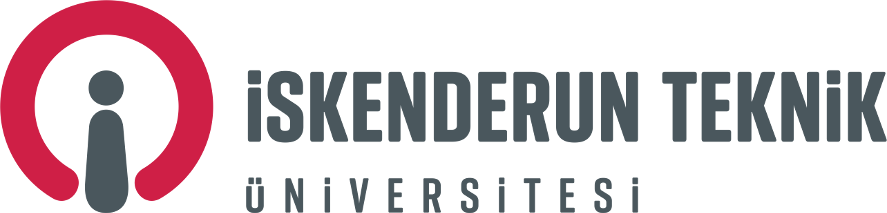 Kütüphane İSTE: BKMVeri Tabanı İstek FormuDoküman NoF.05Kütüphane İSTE: BKMVeri Tabanı İstek FormuYayın Tarihi12.05.2022Kütüphane İSTE: BKMVeri Tabanı İstek FormuRevizyon No.Kütüphane İSTE: BKMVeri Tabanı İstek FormuRevizyon TarihiKütüphane İSTE: BKMVeri Tabanı İstek FormuSayfa No1Formu kütüphaneye elden teslim edebilir veya kddb@iste.edu.tr adresine mail atabilirsiniz.Sorularınız için 0 (326) 613 56 00 (Dahili 1604/1606/1601)Formu kütüphaneye elden teslim edebilir veya kddb@iste.edu.tr adresine mail atabilirsiniz.Sorularınız için 0 (326) 613 56 00 (Dahili 1604/1606/1601)Formu kütüphaneye elden teslim edebilir veya kddb@iste.edu.tr adresine mail atabilirsiniz.Sorularınız için 0 (326) 613 56 00 (Dahili 1604/1606/1601)Formu kütüphaneye elden teslim edebilir veya kddb@iste.edu.tr adresine mail atabilirsiniz.Sorularınız için 0 (326) 613 56 00 (Dahili 1604/1606/1601)Talepte BulunanınTalepte BulunanınTalepte BulunanınAdı SoyadıİmzaBirimiUnvanıCep Telefon NoE-Posta AdresiTalep TarihiTalep Edilen Veri Tabanı BilgileriTalep Edilen Veri Tabanı BilgileriVeri tabanı adıTalep ettiğiniz veri tabanını kullanma sıklığınınız(Sürekli, Haftada Bir, Ayda Bir, Üç Ayda Bir, Yılda Bir)Veri tabanı adıTalep ettiğiniz veri tabanını kullanma sıklığınınız(Sürekli, Haftada Bir, Ayda Bir, Üç Ayda Bir, Yılda Bir)Veri tabanı adıTalep ettiğiniz veri tabanını kullanma sıklığınınız(Sürekli, Haftada Bir, Ayda Bir, Üç Ayda Bir, Yılda Bir)Veri tabanı adıTalep ettiğiniz veri tabanını kullanma sıklığınınız(Sürekli, Haftada Bir, Ayda Bir, Üç Ayda Bir, Yılda Bir)Veri tabanı adıTalep ettiğiniz veri tabanını kullanma sıklığınınız(Sürekli, Haftada Bir, Ayda Bir, Üç Ayda Bir, Yılda Bir)Belirtmek istediğiniz notlar:Kütüphanemiz hizmetlerinden yararlanmak için lütfen bu formu eksiksiz biçimde doldurunuz.Yukarıda yazılı bilgilerin doğruluğunu beyan; beyanda bulunduğum bilgilerimin Kişisel Verileri Koruma Kanunu (KVKK) kapsamında Kütüphane hizmetlerinde kullanılmasını kabul ederim.